LAS HORMONAS Y EL DEPORTEIntroducciónLos principales estímulos nerviosos para la descarga de las hormonas de liberación son la ansiedad, el estrés y la actividad física.El ejercicio físico es la respuesta desencadenada de un impulso consciente de la corteza cerebral. El ejercicio físico se realiza de forma voluntaria, tras un pensamiento que pasa por el neocórtex cerebral, este comienza a mandar órdenes a los centros de control del movimiento y a los centros del metabolismo, cerebelo y núcleos del tronco del encéfalo y tálamo respectivamente. Una vez iniciado el ejercicio, estos núcleos mandan órdenes a sus dianas (músculos, vasos y órganos)  para mantener al sistema en el ritmo de estrés que exige la corteza. Cuando la corteza decide continuar con el ejercicio, aumentar su intensidad o pararlo, el cerebelo, el tálamo y los núcleos del tronco modulan su respuesta. A nivel hormonal, es el tálamo el mayor regulador que posee el sistema. Una vez comenzado el ejercicio el tálamo estimula los centros nerviosos del hipotálamo y estos secretan los factores hipotalámicos de liberación hormonal de la hipófisis (formando así el eje tálamo-hipotálamo-hipofisario). En nuestro trabajo hablaremos de las hormonas, las cuales ven afectadas su liberación o formación, moduladas por el ejercicio. Pasaremos a ver como el ejercicio físico regula la fabricación y liberación de las hormonas más importantes (aparte de GH y Testosterona que veremos más tarde):ACTH: regula la producción hormonal de la corteza suprarrenal. La ACTH aumenta directamente la movilización de triglicéridos por el tejido adiposo, aumenta el ritmo de la gluconeogénesis y estimula el catabolismo de las proteínas. Las [ACTH] se elevan con la duración del ejercicio si la intensidad supera el 25% de la capacidad aeróbica. El entrenamiento eleva las concentraciones de ACTH durante la actividad física. El aumento de la oxidación de los ácidos grasos conserva el glucógeno, lo que beneficia el rendimiento del ejercicio prolongado.Hormonas tiroideas: durante el ejercicio aumenta la [T4] no unida a proteínas en sangre, lo que puede deberse a los aumentos de la Tª interna con el ejercicio que alteran la unión a proteínas de varias hormonas, entre ellas la T4. Se desconoce la importancia de estas alteraciones transitorias en las concentraciones hormonales. El MB y la temperatura interna en reposo no cambian con el entrenamiento, lo cual indica que el aumento del recambio de la T4 que acompaña al ejercicio regular es consecuencia de un mecanismo diferente al de la dinámica normal de esta hormona.Insulina: la [insulina] disminuye progresivamente durante el ejercicio de intensidad y duración crecientes debido a los efectos inhibidores sobre el páncreas del aumento de la liberación de catecolaminas. La reducción de la insulina potencia la producción hepática de glucosa y sensibiliza al hígado para los efectos de liberación de glucosa del glucagón y la A. Los ácidos grasos proporcionan progresivamente más energía al descender la producción de insulina durante el ejercicio de mayor duración (>1 hora).TestosteronaLa acción de la Te afecta al metabolismo con efectos anabólicos (aumentar la masa ósea y muscular y su fuerza) y al sexo con efectos androgénicos (maduración de los órganos sexuales y desarrollo de los caracteres sexuales secundarios). Estos efectos varían según la edad (el incremento de la edad reduce los niveles de Te). Durante el desarrollo embrionario la Te fetal es imprescindible para el desarrollo de la masculinización.La testosterona estimula el rendimiento atlético por sus efectos anabólicos a largo plazo. Por eso, es una sustancia prohibida en los deportes de competición. Sin embargo, es muy complicado establecer límites para su consumo en competición.La testosterona incrementa la fuerza máxima y la potencia de las piernas, pero no afecta a la fatiga. Estos cambios son dosis-dependientes. Los efectos de la testosterona a dosis fisiológicas son más notables cuando se combina con el ejercicio.Se ha demostrado que la administración de testosterona incrementa la masa muscular y la fuerza, más en hombres mayores. Sin embargo, a largo plazo tiene efectos adversos sobre los problemas cardiovasculares.Testosterona prenatal y radio D2:D4La longitud relativa entre el segundo y cuarto dedo (D2:D4) está negativamente relacionada con los niveles de testosterona prenatal y positivamente relacionada con los niveles de estrógenos prenatales. Parece que una gran cantidad de testosterona prenatal y poco estrógeno prenatal se relacionan con el rendimiento deportivo, es decir, que una baja relación D2:D4 de la mano derecha (gran cantidad de testosterona prenatal y baja cantidad de estrógeno prenatal) está relacionada con una gran habilidad en el deporte.En los hombres, el dedo índice es más corto que el anular, pero en las mujeres sucede al contrario. El mecanismo de desarrollo del dimorfismo sexual en los dedos sigue siendo desconocido, aunque se han hecho estudios en los que se ha visto que hay AR (receptores androgénicos) y ER (receptores de estrógenos) en los dedos de machos y hembras en mayor concentración en 4D. En machos, los dedos están expuestos a ↑[andrógenos] y pocos niveles de estrógenos circulantes, lo que da lugar a una gran actividad de AR y la baja de ER en machos, lo que lleva a los perfiles de expresión génica diferencial en 4D con respecto a 2D. A su vez, la proliferación de condrocitos se incrementa en la falange proximal del 4D, lo que resulta en una elongación del 4D con respecto al 2D. En hembras sucede lo contrario.En general, los hombres tienen mejor visión espacial que las mujeres. Se ha visto que existe una relación inversa entre el radio D2:D4 y la visión espacial. Esto sugiere que la exposición prenatal a testosterona influye en el desarrollo del cerebro llevando a un mejor rendimiento en la visión espacial de los hombres.La baja relación D2:D4 está asociada con una máxima captación de oxígeno. También parece que la testosterona prenatal tiene efectos en la fuerza del hombre. Por lo tanto, esta baja relación D2:D4 está relacionada con el rendimiento y éxito en el deporte. Así que se podría utilizar el D2:D4 como un predictor del éxito deportivo.Hormona de crecimiento (GH)Se sintetiza en las células somatotrópicas. Los pulsos son máximos durante el desarrollo puberal y disminuyen a partir de los 20 años. La estimulación de la secreción de GH viene determinada por la GHRH. La inhibición viene determinada por la secreción de SS o GIH. La mayoría de estas acciones las realiza junto con IGF-1 o somatomedina C.GH-IGF-1: acciones sobre el metabolismo: 1-La GH provoca hiperglucemia. 2-Estimula lipólisis (incremento de AGL en el plasma). 3-En hígado, estimula la síntesis de proteínas, la gluconeogénesis, síntesis de somatomedinas y disminuye el colesterol circulante. 4-En músculo, disminuye la captación de glucosa, incrementa la captación de aa y estimula síntesis de proteínas e IGF-1.Estas acciones metabólicas dependen del estado nutricional del sujeto: 1-Una dieta normal, estimula la secreción. 2-Las dietas ricas en glúcidos no favorecen la liberación de GH. 3-Las dietas ricas en proteínas incrementan la secreción. 4-En situación de ayuno se incrementa la secreción sin efectos sobre el crecimiento por la falta de insulina.Niveles altos mantenidos de GH pueden llevar a una diabetes debido a su efecto antiinsulínico y al efecto estimulador sobre la secreción de insulina (agotamiento de la misma).En definitiva, de sus acciones en el crecimiento y en el metabolismo son incrementan la masa magra y disminuyen la grasa corporal y aumentan la tasa metabólica y disminuyen el colesterol circulante. Además, crecimiento general del esqueleto y de los tejidos y órganos.Grelina actúa sobre las propias neuronas del arqueado que producen la GHRH e inhibe la secreción de SS. La insulina tiene un efecto estimulador sobre la síntesis y secreción de GH.GH y ejercicioEl ejercicio es un potente estímulo para la liberación de GH. La magnitud de la liberación de GH con el ejercicio dependerá de varios factores (edad, intensidad, duración). GH es importante en la regulación del metabolismo después del ejercicio. El ejercicio regular intenso en personas mayores incrementa los niveles de GH y testosterona. El eje GH-IGF-1 ejerce efectos metabólicos importantes durante el ejercicio. La sustitución de GH incrementa la capacidad del ejercicio en personas con deficiencia de dicha hormona. El suministro de dosis suprafisiológicas de GH en atletas incrementa los ácidos grasos libres y reduce la oxidación de proteínas, lo que impide la pérdida de masa corporal. A pesar de ello, no se sabe si estos efectos están relacionados con un mejor rendimiento deportivo. Se abusa porque no es detectable, pero está prohibida.La secreción de GH empieza 15 minutos después del inicio del ejercicio. El suministro de GH en personas mayores y débiles provoca cambios en las proporciones de las fibras musculares y en el diámetro del mismo. Sin embargo, se requieren más estudios para verificarlo.Existen pocas evidencias de las mejoras en el rendimiento deportivo mediante el suministro de GH en personas sanas y atléticas. En adultos sanos, la GH solo incrementa la masa magra y la capacidad anaeróbica.El dopajeLa Agencia Mundial Antidopaje define el dopaje o doping como: la violación de cualquiera de estas reglas: La presencia de una sustancia prohibida, sus metabolitos o marcadores, en el cuerpo de un atleta, así como el uso, o intento de uso, de una sustancia o método prohibidos. -Hacer trampa, o intentar hacer trampa de cualquier forma durante los controles. -La posesión de sustancias prohibidas o de métodos prohibidos, así como la compraventa o intento de compraventa de sustancias prohibidas o de métodos prohibidos.Principales Sustancias: Esteroides: Son sustancias que, al influir en la producción de aminoácidos, contribuyen al aumento de la masa muscular y de la fuerza, así como de la agresividad. Estimulantes, como la cafeína y la estricnina, que se utilizan para estar más despierto y demorar la fatiga. Analgésicos narcóticos, para mitigar el dolor y conseguir un efecto tranquilizante. Betabloqueantes, sustancias que disminuyen los latidos del corazón y estabilizan el organismo, por lo que particularmente los usan los arqueros y los tiradores. Diuréticos, para perder peso en poco tiempo y para que, cuando se lleven a cabo las pruebas, no se detecten otras sustancias prohibidas.Historia del Dopaje: el dopaje ha sido una constante en toda la historia del deporte, desde los juegos en Grecia hasta la actualidad. Pero también es interesante saber que ha habido otros casos de dopaje en la historia como en la mitología nórdica, en la América pre-colombina o en las guerras como la II guerra mundial.  Eritropoyetina: Para eliminar el proceso del doping sanguíneo, los deportistas de fondo utilizan actualmente la eritropoyetina, una hormona que producen en condiciones de normalidad los riñones. Esta hormona induce la formación de glóbulos rojos por la medula ósea. Desde un punto de vista medico la EPO combate la anemia en los pacientes con enfermedad renal grave. Desgraciadamente su aplicación exógena sin control puede provocar que el hematocrito alcance niveles demasiado altos, esto provoca la condensación de la sangre y eleva la viscosidad de la sangre y a su vez la presión sanguínea.  Esto potencia la probabilidad de accidentes cerebro vasculares, ataques cardíacos, IC, embolia pulmonar e incluso la muerte.Clembuterol: El análisis amplio al azar en deportistas de competición acerca del uso de los esteroides anabolizantes ha dado como resultado la aparición de un numero de sustitutos  de los esteroides en los alimentos dietéticos ilícitos. Un fármaco de este tipo es la amina simpaticomimética Clembuterol que se ha hecho popular entre los deportistas debido  a sus supuestos beneficios de formación de tejidos y reducción de grasa. El Clembuterol pertenece a un grupo de compuestos químicos  clasificados como agonistas betaadrenérgicos , no  está autorizado para su uso humano en los estados unidos pero se prescribe habitualmente en el extranjero como broncodilatador para tratar los problemas bronco-obstructivos.  El Clembuterol facilita la respuesta de los receptores. Una revisión de los estudios animales (no existen estudios  humanos) indica que cuando el ganado sedentario recibe Clembuterol en dosificaciones superiores a las recomendadas para tratar el asma bronquial, el Clembuterol eleva la disposición de proteínas en el musculo esquelético y cardíaco y retarda la ganancia de grasa al aumentar la lipólisis. Por lo tanto el Clembuterol también se ha utilizado en estudios para tratar el envejecimiento, la malnutrición, la inmovilización..muscular. Es decir el Clembuterol redujo la proteinolisis y aumento la proteinogénesis.BibliografíaTestosterona prenatal y radio D2:D4Kilduff LP, Cook CJ, Manning JT. Digit ratio (2D:4D) and performance in male surfers. J Strength Cond Res. 2011 Nov;25(11):3175-80.Zheng Z, Cohn MJ. Developmental basis of sexually dimorphic digit ratios. Proc Natl Acad Sci U S A. 2011 Sep 27;108(39):16289-94. Epub 2011 Sep 6.Manning JT, Fink B. Is low digit ratio linked with late menarche? Evidence from the BBC internet study. Am J Hum Biol. 2011 Jul-Aug;23(4):527-33. doi: 10.1002/ajhb.21186. Epub 2011 May 5.Manning JT, Fink B. Digit ratio (2D:4D), dominance, reproductive success, asymmetry, and sociosexuality in the BBC Internet Study. Am J Hum Biol. 2008 Jul-Aug;20(4):451-61.Collaer ML, Reimers S, Manning JT. Visuospatial performance on an internet line judgment task and potential hormonal markers: sex, sexual orientation, and 2D:4D. Arch Sex Behav. 2007 Apr;36(2):177-92. Epub 2007 Mar 23.Manning JT, Churchill AJ, Peters M. The effects of sex, ethnicity, and sexual orientation on self-measured digit ratio (2D:4D). Arch Sex Behav. 2007 Apr;36(2):223-33.Voracek M, Dressler SG, Manning JT. Evidence for assortative mating on digit ratio (2D:4D), a biomarker for prenatal androgen exposure. J Biosoc Sci. 2007 Jul;39(4):599-612. Epub 2006 Oct 20.Fink B, Thanzami V, Seydel H, Manning JT. Digit ratio and hand-grip strength in German and Mizos men: cross-cultural evidence for an organizing effect of prenatal testosterone on strength. Am J Hum Biol. 2006 Nov-Dec;18(6):776-82.Fink B, Brookes H, Neave N, Manning JT, Geary DC. Second to fourth digit ratio and numerical competence in children. Brain Cogn. 2006 Jul;61(2):211-8. Epub 2006 Feb 8.Sanders G, Bereczkei T, Csatho A, Manning J. The ratio of the 2nd to 4th finger length predicts spatial ability in men but not women. Cortex. 2005 Dec;41(6):789-95.Fink B, Grammer K, Mitteroecker P, Gunz P, Schaefer K, Bookstein FL, Manning JT. Second to fourth digit ratio and face shape. Proc Biol Sci. 2005 Oct 7;272(1576):1995-2001.Hönekopp J, Voracek M, Manning JT. 2nd to 4th digit ratio (2D:4D) and number of sex partners: evidence for effects of prenatal testosterone in men. Psychoneuroendocrinology. 2006 Jan;31(1):30-7. Epub 2005 Jul 6.Neave N, Laing S, Fink B, Manning JT. Second to fourth digit ratio, testosterone and perceived male dominance. Proc Biol Sci. 2003 Oct 22;270(1529):2167-72.Muller DC, Giles GG, Bassett J, Morris HA, Manning JT, Hopper JL, English DR, Severi G. Second to fourth digit ratio (2D:4D) and concentrations of circulating sex hormones in adulthood. Reprod Biol Endocrinol. 2011 Apr 27;9:57.Hill, Randy; Simpson, Ben; Manning, John; Kilduff, Liam. Right–left digit ratio (2D:4D) and maximal oxygen uptake. Journal of Sports Sciences Jan2012, Vol. 30 Issue 2, p129Kilduff, Liam P.; Cook, Christian J.; Manning, John T. DIGIT RATIO (2D:4D) AND PERFORMANCE IN MALE SURFERS. Journal of Strength & Conditioning Research (Lippincott Williams & Wilkins) Nov2011, Vol. 25 Issue 11, p3175.Beaton A, Rudling N, Kissling C, Taurines R, Thome J. Digit ratio (2D:4D), salivary testosterone, and handedness. Laterality [serial on the Internet]. (2011, Mar), [cited April 8, 2012]; 16(2): 136-155.Voracek, M.; Reimer, B.; Dressler, S. G., Scandinavian. Digit ratio (2D:4D) predicts sporting success among female fencers independent from physical, experience, and personality factors Voracek et al. 2D:4D and fencing. Journal of Medicine & Science in Sports Dec2010, Vol. 20 Issue 6, p853Voracek, Martin; Reimer, Barbara; Ertl, Clara; Dressler, Stefan G. DIGIT RATIO (2D:4D), LATERAL PREFERENCES, AND PERFORMANCE IN FENCING. Perceptual & Motor Skills Oct2006, Vol. 103 Issue 2, p427Bescos, Raul; Esteve, Marc; Porta, Jordi; Mateu, Merce; Irurtia, Alfredo; Voracek, Martin. Prenatal programming of sporting success: Associations of digit ratio (2D:4D), a putative marker for prenatal androgen action, with world rankings in female fencers. Journal of Sports Sciences Apr2009, Vol. 27 Issue 6, p625BENNETT, M.; MANNING, J. T.; COOK, C. J.; KILDUFF, L. P. Digit ratio (2D:4D) and performance in elite rugby players. Journal of Sports Sciences Nov2010, Vol. 28 Issue 13, p1415Manning, J. T.; Peters, M. Digit ratio (2D:4D) and hand preference for writing in the BBC Internet Study. Laterality Sep2009, Vol. 14 Issue 5, p528Opaszowski, B.H.; Busko, K. Plasma growth hormone, cortisol and testosterone responses to repeated and intermittent ergometer exercise at different pedalling rates. Biology of Sport 2003: Vol. 20 Issue 2. p. 159-172Manning, J.T. The ratio of 2nd to 4th digit length and performance in skiing. Journal of Sports Medicine & Physical Fitness Dec 2002: Vol. 42 Issue 4. p. 446-450TestosteronaBoustead, G G; Bornman, M Reif, S S; Oosthuizen, J M JM; Luus, H G HG; et al. Testicular compression during exercise: serum testosterone levels. Archives of andrology30. 3 (1993 May-Jun): 209-211.)Spiering, Barry A BA; Kraemer, William J WJ; Vingren, Jakob L JL; Ratamess, Nicholas A NA; Anderson, Jeffrey M JM; et al. Wood, Ruth I RI; Stanton, Steven J SJ. Testosterone and sport: current perspectives. Hormones and behavior61. 1 (January 2012): 147-155.Elevated endogenous testosterone concentrations potentiate muscle androgen receptor responses to resistance exercise. The Journal of steroid biochemistry and molecular biology114. 3-5 (April 2009): 195-199.Braun, Barry B; Gerson, Laura L; Hagobian, Todd T; Grow, Daniel D; Chipkin, Stuart R SR; et al. No effect of short-term testosterone manipulation on exercise substrate metabolism in men. Journal of applied physiology (Bethesda, Md. : 1985)99. 5 (November 2005): 1930-1937.Sakamoto, K K; Wakabayashi, I I; Yoshimoto, S S; Masui, H H; Katsuno, S S; et al. Effects of physical exercise and cold stimulation on serum testosterone level in men. Nihon eiseigaku zasshi. Japanese journal of hygiene46. 2 (June 1991): 635-638.Rogerson, Shane S; Weatherby, Robert P RP; Deakin, Glen B GB; Meir, Rudi A RA;Coutts, Rosanne A RA; et al. The effect of short-term use of testosterone enanthate on muscular strength and power in healthy young men. Journal of strength and conditioning research / National Strength & Conditioning Association21. 2 (May 2007): 354-361.Storer, Thomas W TW; Magliano, Lynne L; Woodhouse, Linda L; Lee, Martin L ML; Dzekov, Connie C; et al. Testosterone dose-dependently increases maximal voluntary strength and leg power, but does not affect fatigability or specific tension. The Journal of clinical endocrinology and metabolism88. 4 (April 2003): 1478-1485.Basaria, Shehzad S; Coviello, Andrea D AD; Travison, Thomas G TG; Storer, Thomas W TW; Farwell, Wildon R WR; et al. Adverse events associated with testosterone administration. The New England journal of medicine363. 2 (July 8, 2010): 109-122.Bhasin, S S; Storer, T W TW; Berman, N N; Callegari, C C; Clevenger, B B; et al. The effects of supraphysiologic doses of testosterone on muscle size and strength in normal men. The New England journal of medicine335. 1 (July 4, 1996): 1-7.Sattler, Fred R FR; Castaneda-Sceppa, Carmen C; Binder, Ellen F EF; Schroeder, E Todd ET; Wang, Ying Y; et al. Testosterone and growth hormone improve body composition and muscle performance in older men. The Journal of clinical endocrinology and metabolism94. 6 (June 2009): 1991-2001.Grandys, M M; Majerczak, J J; Duda, K K; Zapart-Bukowska, J J; Kulpa, J J; et al. Endurance training of moderate intensity increases testosterone concentration in young, healthy men. International journal of sports medicine30. 7 (July 2009): 489-495.Hansen, L L; Bangsbo, J J; Twisk, J J; Klausen, K K. Development of muscle strength in relation to training level and testosterone in young male soccer players. Journal of applied physiology (Bethesda, Md. : 1985)87. 3 (September 1999): 1141-1147.Blazevich, A J AJ; Giorgi, A A. Effect of testosterone administration and weight training on muscle architecture. Medicine and science in sports and exercise33. 10 (October 2001): 1688-1693.Brown, G A GA; Vukovich, M D MD; Sharp, R L RL; Reifenrath, T A TA; Parsons, K A KA; et al. Effect of oral DHEA on serum testosterone and adaptations to resistance training in young men. Journal of applied physiology (Bethesda, Md. : 1985)87. 6 (December 1999): 2274-2283.Zachwieja, J J JJ; Smith, S R SR; Lovejoy, J C JC; Rood, J C JC; Windhauser, M M MM; et al. Testosterone administration preserves protein balance but not muscle strength during 28 days of bed rest. The Journal of clinical endocrinology and metabolism84. 1 (January 1999): 207-212.Katznelson, Laurence L; Robinson, Mara W MW; Coyle, Caryn L CL; Lee, Hang H; Farrell, Christina E CE; et al. Effects of modest testosterone supplementation and exercise for 12 weeks on body composition and quality of life in elderly men. European journal of endocrinology / European Federation of Endocrine Societies155. 6 (December 2006): 867-875.Fry, A C AC; Lohnes, C A CA. Acute testosterone and cortisol responses to high power resistance exercise. Fiziologiia cheloveka36. 4 (2010 Jul-Aug): 102-106.Kilic, Mehmet M; Baltaci, Abdulkerim Kasim AK; Gunay, Mehmet M; Gökbel, Hakki H; Okudan, Nilsel N; et al. The effect of exhaustion exercise on thyroid hormones and testosterone levels of elite athletes receiving oral zinc. Neuro endocrinology letters27. 1-2 (2006 Feb-Apr): 247-252.GHDoessing, S.1 Kjaer, M.1Growth hormone and connective tissue in exercise. Scandinavian Journal of Medicine & Science in Sports Aug2005, Vol. 15 Issue 4, p202 9p.Wideman, L. Weltman, J.Y. Hartman, M.L. Veldhuis, J.D. Weltman, A. Growth hormone release during acute and chronic aerobic and resistance exercise: recent findings. / Liberation de l ' hormone de croissance pendant un exercice de force , un exercice aerobie et un exercice de forte intensite. Sports Medicine 2002: Vol. 32 Issue 15. p. 987-1004 18p.De Palo, E.F. Gatti, R. Lancerin, F. Cappellin, E. Spinella, P. Correlations of growth hormone (GH) and insulin-like growth factor I (IGF-I): effects of exercise and abuse by athletes. Clinica Chimica Acta 2001: Vol. 305 Issue 1/2. p. 1-17 17p.Wallace, J D JD; Cuneo, R C RC; Baxter, R R; Orskov, H H; Keay, N N; et al. Responses of the growth hormone (GH) and insulin-like growth factor axis to exercise, GH administration, and GH withdrawal in trained adult males: a potential test for GH abuse in sport. The Journal of clinical endocrinology and metabolism84. 10 (October 1999): 3591-3601.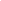 Thomas, Scott G SG; Esposito, John G JG; Ezzat, Shereen S. Exercise training benefits growth hormone (GH)-deficient adults in the absence or presence of GH treatment. The Journal of clinical endocrinology and metabolism88. 12 (December 2003): 5734-5738.Gibney, J J; Healy, M L ML; Stolinski, M M; Bowes, S B SB; Pentecost, C C; et al. Effect of growth hormone (GH) on glycerol and free fatty acid metabolism during exhaustive exercise in GH-deficient adults. The Journal of clinical endocrinology and metabolism88. 4 (April 2003): 1792-1797.Hadzović, Almira A; Nakas-Ićindić, Emina E; Kucukalić-Selimović, Elma E; Avdagić, Nesina N;Zaciragić, Asija A; et al. The level of physical activity and the growth hormone (GH) response to acute physical exercise. Bosnian journal of basic medical sciences / Udruženje basičnih mediciniskih znanosti = Association of Basic Medical Sciences4. 3 (July 2004): 47-49.Widdowson, W Matthew WM; Gibney, James J. The effect of growth hormone replacement on exercise capacity in patients with GH deficiency: a metaanalysis. The Journal of clinical endocrinology and metabolism93. 11 (November 2008): 4413-4417.Erotokritou-Mulligan, Ioulietta I; Bassett, E Eryl EE; Kniess, Astrid A; Sönksen, Peter H PH;Holt, Richard I G RI; et al. Validation of the growth hormone (GH)-dependent marker method of detecting GH abuse in sport through the use of independent data sets. Growth hormone & IGF research : official journal of the Growth Hormone Research Society and the International IGF Research Society17. 5 (October 2007): 416-423.Erotokritou-Mulligan, Ioulietta I; Eryl Bassett, E E; Cowan, David A DA; Bartlett, Christiaan C;Milward, Polly P; et al. The use of growth hormone (GH)-dependent markers in the detection of GH abuse in sport: Physiological intra-individual variation of IGF-I, type 3 pro-collagen (P-III-P) and the GH-2000 detection score. Clinical endocrinology72. 4 (April 2010): 520-526.http://www.zheta.com/user3/adicciones/files/ramos.pdfFundamentos de fisiología del ejercicio (2ª Edición). William D. McArdle; Frank I. Katch; Victor L. Katch